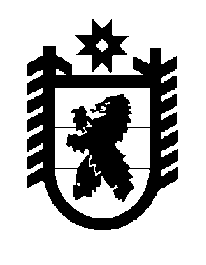 Российская Федерация Республика Карелия    ПРАВИТЕЛЬСТВО РЕСПУБЛИКИ КАРЕЛИЯРАСПОРЯЖЕНИЕот  30 января 2019 года № 59р-Пг. Петрозаводск Рассмотрев предложение Министерства имущественных и земельных отношений Республики Карелия, учитывая решение Петрозаводского городского Совета от 19 декабря 2018 года № 28/20-433 «О передаче из муниципальной собственности Петрозаводского городского округа имущества в государственную собственность Республики Карелия»,  
в соответствии с Законом Республики Карелия  от 2 октября 1995 года 
№ 78-ЗРК «О порядке передачи объектов государственной собственности Республики Карелия в муниципальную собственность и порядке передачи объектов муниципальной собственности в государственную собственность Республики Карелия» принять в государственную собственность Республики Карелия из муниципальной собственности Петрозаводского городского округа имущество согласно приложению к настоящему распоряжению.
           Глава Республики Карелия                                                              А.О. ПарфенчиковПриложение к распоряжениюПравительства Республики Карелия от 30 января 2019 года № 59р-ППереченьмуниципального имущества Петрозаводского городского округа, передаваемого в государственную собственность Республики Карелия ________________№ п/пНаименование имуществаАдрес местонахождения имуществаИндивидуализирующие характеристики имущества1.Реконструкция нежилого здания для реализации обра-зовательных программ дошколь-ного образования, расположенного 
по адресу: 
г. Петрозаводск, 
ул. Ленинградская, 6б (нежилое здание)г. Петрозаводск, 
ул. Ленинградская, 
д. 6бобщая площадь 23051 кв. м, кадастровый номер 10:01:0030113:2452.Земельный участокместоположение установлено относительно ориентира, расположенного в границах участка.Ориентир здание.Почтовый адрес ориентира: г. Петрозаводск, ул. Ленинградская, на земельном участке расположено здание № 6бобщая площадь 8481 кв. м, кадастровый номер 10:01:0030113:96